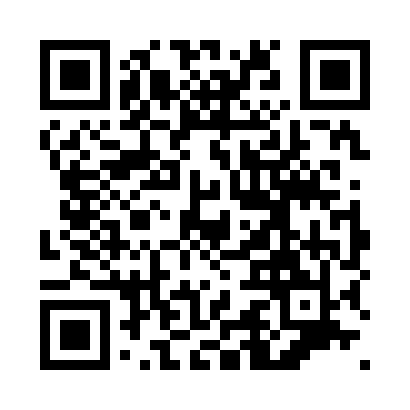 Prayer times for Ansbach, GermanyWed 1 May 2024 - Fri 31 May 2024High Latitude Method: Angle Based RulePrayer Calculation Method: Muslim World LeagueAsar Calculation Method: ShafiPrayer times provided by https://www.salahtimes.comDateDayFajrSunriseDhuhrAsrMaghribIsha1Wed3:385:571:195:208:4110:502Thu3:355:561:185:218:4210:533Fri3:325:541:185:218:4410:564Sat3:295:521:185:228:4510:585Sun3:265:511:185:228:4711:016Mon3:225:491:185:238:4811:047Tue3:195:471:185:248:5011:078Wed3:165:461:185:248:5111:109Thu3:135:441:185:258:5311:1210Fri3:095:431:185:258:5411:1511Sat3:065:411:185:268:5511:1812Sun3:035:401:185:268:5711:2113Mon3:025:381:185:278:5811:2414Tue3:025:371:185:279:0011:2615Wed3:015:351:185:289:0111:2716Thu3:015:341:185:299:0311:2717Fri3:005:331:185:299:0411:2818Sat3:005:311:185:309:0511:2919Sun2:595:301:185:309:0711:2920Mon2:595:291:185:319:0811:3021Tue2:585:281:185:319:0911:3022Wed2:585:271:185:329:1011:3123Thu2:575:261:185:329:1211:3224Fri2:575:241:185:339:1311:3225Sat2:575:231:195:339:1411:3326Sun2:565:221:195:349:1511:3327Mon2:565:221:195:349:1711:3428Tue2:565:211:195:359:1811:3429Wed2:555:201:195:359:1911:3530Thu2:555:191:195:359:2011:3631Fri2:555:181:195:369:2111:36